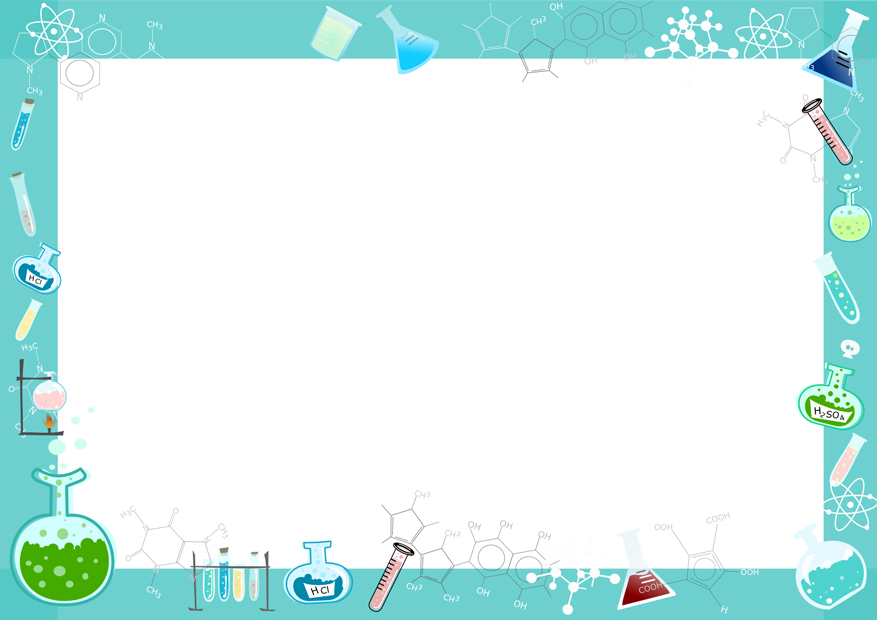 ОписаниеВыложи на пол кусок ткани, На нем поочередно  выкладывай разные предметыПосле того как все выложишь, пройдись босиком по «дорожке», поэкспериментируй с разными предметами и посмотри, какие препятствия легче проходить, а какие тяжелее.ОписаниеНаполни тубы разными предметами, одну сделай тяжелее другой.  Попробуй сделать их одинокого веса. Возьми «гири» в руки и сделай упражнения.ОписаниеВозьми один мешочек и насыпь в  него крупу, во второй мешочек насыпь песок.Мешочки закрепи туго нитьюПопробуй бросить их в цель, посмотри, что получиться.ОписаниеПоочередно сминай в кулаке разные предметы и посмотри, что сминается легче, а что труднее. Можешь поэкспериментировать с другими предметами.Описание Взять 3 кусочка хлеба 2 из них намочить водой.Сухой кусочек хлеба поместить в теплое место (комнатной температуры), влажный кусочек хлеба поместить в теплое место (комнатной температуры), влажный кусочек хлеба поместить  в холодильник. Понаблюдай в течении недели, где будет быстрее появляться плесень, и какие условия и сделай выводы: какая среда лучше для образования плесени.ОписаниеВзять 2 ржавых болтика. Один помести в стакан с водой, другой – с лимонадом. На второй день болтик в воде покрылся еще одним слоем ржавчины, а болтик в “Коле”, наоборот, даже очистился от нее. Вывод: “Кока-кола” разъедает даже ржавчину!Возьми белую чашка со следами от чая. Чтобы обычной водой следы не отмывались. Налить в чашку лимонад и выйти погулять. После прогулки чашку прополоскать. Следы от чая пропадут Вывод: “Кока-кола” содержит вещества, разрушающие стойкие пятна.Кусочек колбасы разрежь на 2 половинки. Одну половинку положив воду, другую – в “Колу”. На 2 день колбаса, помещенная в воду, не потеряет своего вида, а колбаса в “Коле” превратится в кашицеобразное пюре. “Кола” обладает разрушающими свойствами для мяса.